All Together Now Resources you can useCamp (Havaya) Email Appeal SampleAbout this document:This sample email Appeal Letter from Havaya is a good example keeping the Camp’s mission and purpose relevant to donors even during a pandemic.  Your appeal letter should be direct, clear about what your donation will support, and make it easy to donate. You may use this for inspiration to develop your Camp’s campaign materials. 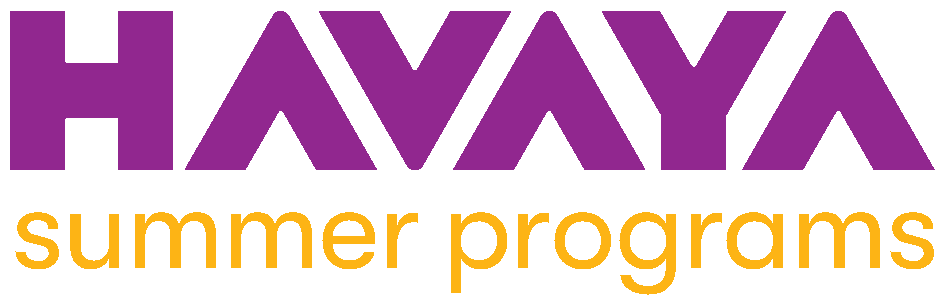 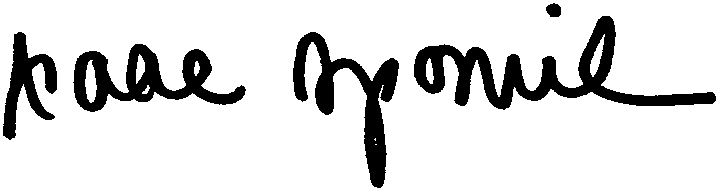 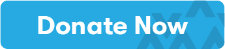 